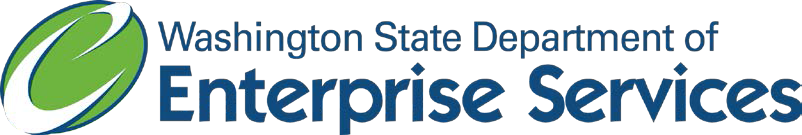 WA-State Purchasing and Procurement 101 (total approximately 2 hours)Required training for all employees who support the agency in procurement, including policy, strategy, analysis, negotiation, coordination and procurement management. This course is provided in four modules.Performance Objectives upon completion of this course, participants will be able to:Apply roles and responsibilities of a purchasing professionalGain knowledge on the basics of purchasing and procurementUnderstand high-level rules and requirements related to Procurement Reform and an agency’s delegated authorityLearn about applicable Washington procurement rules and regulationsUnderstand how agency objectives and goals tis into purchasingLearn about the phases of purchasing and procurementBe able to apply purchasing processes to their organizationRecognize options available for purchase as well as exceptions and exemptionsUnderstand the importance of competitive procurement and a transparent processes for purchase of good and servicesObtain the knowledge to conduct a competitive solicitation, evaluate bids and award a contractApply critical thinking to procurement processesDevelop good scopes of workApply policies for direct-buy, competitive, sole source and emergency procurementKnow when to file sole source or emergency contracts and amendmentsLearn about basic risk management and mitigation strategies related to purchasesGain knowledge about the approach to engaging contract managers and handing off contracts for contract monitoringSteps to negotiate with a contractorDeliveryWA-State Purchasing and Procurement 101 has four eLearning modules to complete. Use of the participant workbook is encouraged. Access the workbooks on the course resource webpage.Competencies covered in this course: Procurement management, communications, development, and continual learningIntended audience. Department of Enterprise Services and the Training Advisory Group (TAG) developed a list of common job duties under each training category to help employees determine which course(s) they need to take. For the detailed list, refer to Training by Job Duty Tool under Related Information on the Contract Training website.Brief Description by ModuleCourse availability and Completion Assessment: Courses are available in the learning management system (LMS) . It is the intention of the program to assure employees understand the body of knowledge presented in the trainings. Completion of module assessments will indicate credit on the LMS employee training profile.Cost: NoneWashington State Department of Enterprise ServicesModule 1 (45 minutes)Purchasing and Procurement OverviewModule 2 (45 minutes)Choosing a Route for Purchases of Goods and Procurement of ServicesModule 3 (35 minutes)Competitive Procurements, Amendments, and ExemptionsModule 4 (40 minutes)Purchasing & Procurement ProcessesIntroductionRoles & ResponsibilitiesContract Monitoring ResponsibilitiesRisk Management & MitigationBasic Purchasing & Procurement IntroductionDirect Buy Purchases Sole Source Contracts Emergency PurchasesCompetitive ProcurementsTypes of Notifications of Competitive ProcurementsExemptions to a Competitive Procurement & Choosing a MethodThe Planning PhaseSolicitation and SelectionPost-Procurement